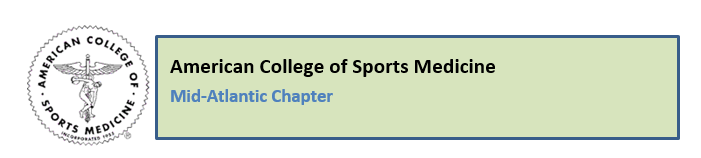 Poster Presentation Guidelines 2021Overview:
Poster sessions at MARC are thematic; posters will be on display to allow attendees to review and discuss with presenters. Each presenter will be given 7-8 minutes to present their research to session attendees. Attendees will be given 2-3 minutes to ask each presenter questions about their research. Preparing for your presentation:The display boards are 40 in height x 60 inches wide. You should work with your advisor/co-authors to design and print your poster so that the font/graphics are readable but do not extend beyond the dimensions of the display board. All presenters must bring a printed copy of their poster to display on the display board.Please bring pushpins to use to hang your poster.Check the program, which will be available on the MARC website prior to the conference to determine when and where your presentation will occur.Poster design instructions:Information should be arranged in a logical manner so that a story is told without your presence.Emphasize important points without an overabundance of detail. Include the following sections:ABSTRACT-include the abstract submitted to MARC in the upper left corner of your poster.INTRODUCTION-briefly summarize the background that led to your research, clearly identify the purpose, and identify research questions and/or hypotheses tested. METHODS-describe the experimental design employed to collect data, including number and necessary demographics of the human or animal subjects studied. RESULTS-presented by table, figure, illustration and/or photograph. Each graphic should stand on its own, so the viewer does not have to refer elsewhere for interpretation.CONCLUSION-describe the major findings of your work and their meaning to the field.ACKNOWLEDGMENT (if applicable)- identify funding source(s), institutional support, individuals who have contributed significantly but who are not listed as authors, etc. Other guidelines:The title, author(s) and institution are to be prominently displayed across the top border with lettering height between 1 and 2 inches (2.5 to 5.0 cm).Use large and dark lettering throughout (such as Times 18-point font style) Keep tables and figures simple Use strong visual contrast. Consider color combinations/backgroundsDuring your presentation:Please arrive to your block session 10 minutes before the start of the first presentation to display your poster.All presenters must check in with your session moderator upon arrival to the scheduled session. Please ask the moderator of your session for assistance finding your display board. Your moderator will also be able to answer any questions that you have about your session.Presentation etiquette dictates that all presenters in a block session remain present before and after their presentations. Please do not leave the room before the block session has concluded. During other presentations, please remain respectful and attentive. All presenters must remove their posters at the conclusion of the block session. MARC is not responsible for lost or damaged posters. Please email Dr. Peter Hosick, Research Committee Chair, with any questions/concerns prior to your presentation at hosickp@montclair.edu